URNIK ZA PROGRAM PRIPRAVE NA PREVERJANJE IN POTRJEVANJE NACIONALNE POKLICNE KVALIFIKACIJE (150 UR)SOCIALNI OSKRBOVALEC NA DOMU – teoretični del (75 ur)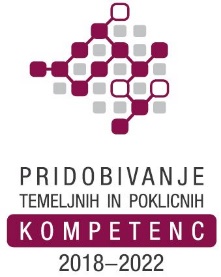 Lokacija: LUNG, Cankarjeva ul. 8, Nova Gorica.Program je brezplačen za udeležence v projektu: »Pridobivanje temeljnih in poklicnih kompetenc od 2018 do 2022«.Zap. št. srečanjaDAN V TEDNUDATUMURATOREK 7. 1. 202016.30 – 19.30ČETRTEK9. 1. 202016.30 – 19.30TOREK 14. 1. 202016.30 – 19.30ČETRTEK16. 1. 202016.30 – 19.305.TOREK 21. 1. 202016.30 – 19.306.ČETRTEK23. 1. 202016.30 – 19.307.TOREK 28. 1. 202016.30 – 19.308.ČETRTEK30. 1. 202016.30 – 19.309.TOREK 4.2. 202016.30 – 19.3010. ČETRTEK6.2. 202016.30 – 19.3011. TOREK 11. 2. 202016.30 – 19.3012.ČETRTEK13. 2. 202016.30 – 19.3013.TOREK 25. 2. 202016.30 – 19.3014.ČETRTEK27. 2. 202016.30 – 19.3015.TOREK 3. 3. 202016.30 – 19.3016.ČETRTEK5.3. 202016.30 – 19.3017.TOREK 10. 3. 202015.30 – 18.3018.SREDA20. 5. 202015.30 – 18.3019.*PONEDELJEK 25. 5. 202015.30 – 17.45